Riješi križaljku.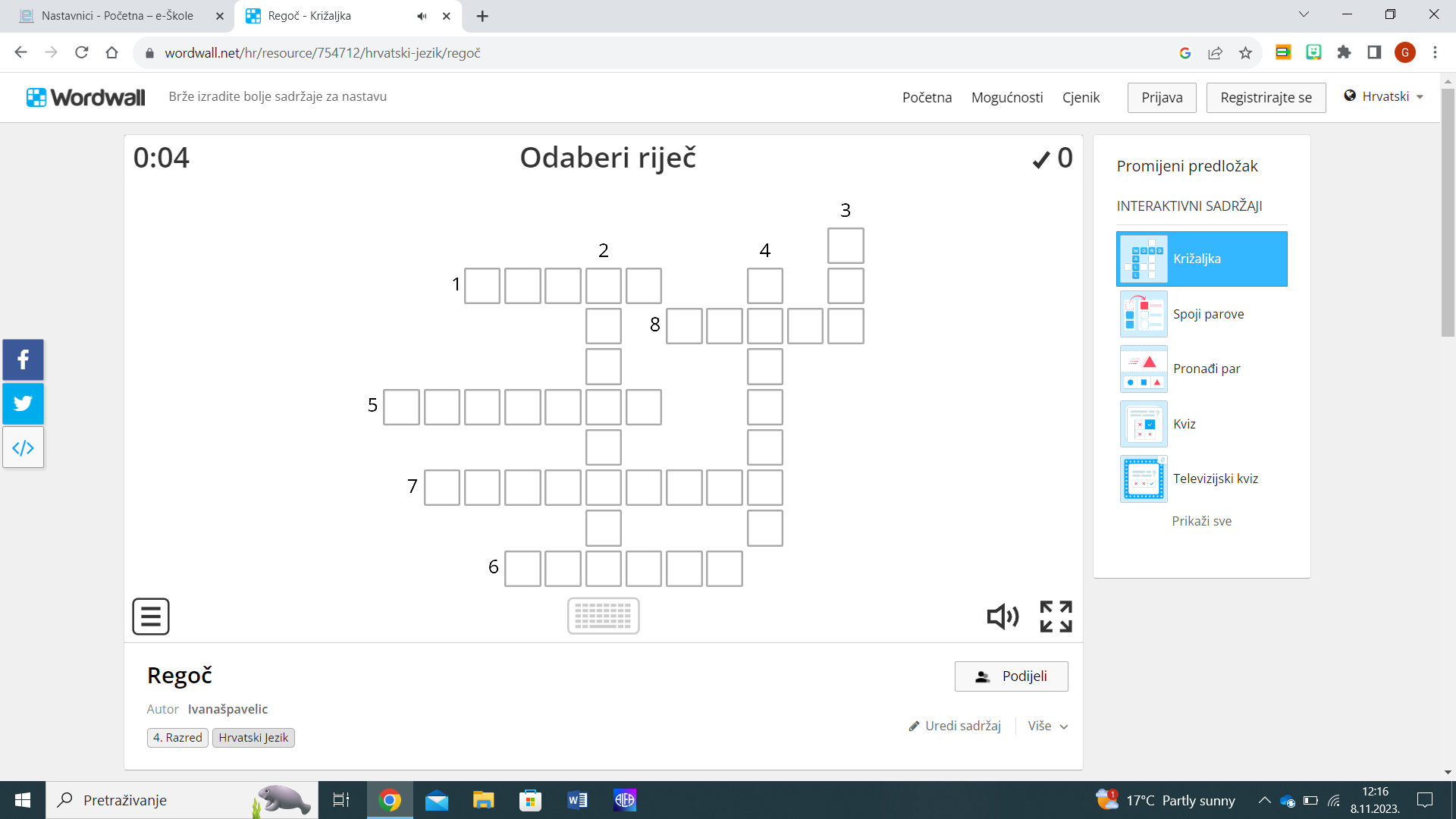        Vodoravno:                                                 Okomito:1. Prema vrsti Regoč je …                                       2. Vila koja je sišla s oblaka.5. Regoč ga je brojao dan i noć.                              3. Organ sluha.6. Boja Kosjenkine kose.                                          4. Ime vode koja je poplavila sela.7. Grad koji se spominje u bajci.8. Najmudrije dijete iz oba sela.Slova u označenim kvadratima tvore jednu riječ koja ima veze s bajkom. Otkrij ju.__ __ __ __ __Saznaj i napiši poslovicu u kojoj se ta riječ spominje.__________________________________________________________________